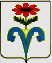 АДМИНИСТРАЦИЯ БЕССТРАШНЕНСКОГО  СЕЛЬСКОГОПОСЕЛЕНИЯ ОТРАДНЕНСКОГО РАЙОНАПОСТАНОВЛЕНИЕот 25 февраля 2020 года                         				           № 13ст-ца БесстрашнаяОб утверждении Порядка выдачи разрешения представителем нанимателя (работодателем) муниципальному служащему администрации Бесстрашненского  сельского поселения Отрадненского района на участие на безвозмездной основе в управлении некоммерческими организациями (кроме политической партии) в качестве единоличного исполнительного органа или вхождение в состав их коллегиальных органов управленияВ соответствии с Федеральным законом от 25.12.2008 N 273-ФЗ "О противодействии коррупции", пунктом 3 части 1 статьи 14 Федерального закона от 02.03.2007 N 25-ФЗ "О муниципальной службе в Российской Федерации", п о с т а н о в л я ю:Утвердить прилагаемый Порядок выдачи разрешения представителем нанимателя (работодателем) муниципальному служащему администрации Бесстрашненского  сельского поселения Отрадненского района на участие на безвозмездной основе в управлении некоммерческими организациями (кроме политической партии) в качестве единоличного исполнительного органа или вхождение в состав их коллегиальных органов управления2. Общему отделу администрации обеспечить опубликование (обнародование) настоящего постановления в установленном порядке.3. Контроль за выполнением настоящего постановления оставляю за собой.4. Постановление вступает в силу после его официального опубликования (обнародования).Глава Бесстрашненского сельского поселения Отрадненского района                                А.В. Рязанцев                                                                                                                         ПРИЛОЖЕНИЕУТВЕРЖДЕНОпостановлением администрацииБесстрашненского сельского поселенияОтрадненского районаот 25.02.2020 г. №13ПОРЯДОКвыдачи разрешения представителем нанимателя (работодателем) муниципальному служащему администрации Бесстрашненского  сельского поселения Отрадненского района на участие на безвозмездной основе в управлении некоммерческими организациями (кроме политической партии) в качестве единоличного исполнительного органа или вхождение в состав их коллегиальных органов управления1. Настоящий Порядок выдачи разрешения представителем нанимателя (работодателем) муниципальному служащему администрации Бесстрашненского сельского поселения Отрадненского района на участие в управлении некоммерческими организациями на безвозмездной основе в качестве единоличного исполнительного органа или вхождение в состав их коллегиальных органов управления (далее - Порядок) разработан в целях реализации положений Федерального закона от 2 марта 2007 г. N 25-ФЗ "О муниципальной службе в Российской Федерации", Закона Краснодарского края от 8 июня.2007 г. N 1244-КЗ "О муниципальной службе в Краснодарском крае" и определяет процедуру выдачи представителем нанимателя (работодателем) разрешения муниципальному служащему администрации Бесстрашненского сельского поселения Отрадненского района на участие в управлении некоммерческими организациями на безвозмездной основе в качестве единоличного исполнительного органа или вхождение в состав их коллегиальных органов управления (далее - разрешение).2. Для участия на безвозмездной основе в управлении общественной организацией (кроме политической партии), жилищным, жилищно-строительным, гаражным кооперативом, садоводческим, огородническим, дачным потребительским кооперативом, товариществом собственников недвижимости (далее - некоммерческая организация) в качестве единоличного исполнительного органа или вхождения в состав их коллегиальных органов управления, кроме представления на безвозмездной основе интересов муниципального образования в органах управления и ревизионной комиссии организации, учредителем (акционером, участником) которой является муниципальное образование, в соответствии с муниципальными правовыми актами, определяющими порядок осуществления от имени муниципального образования полномочий учредителя организации или управления находящимися в муниципальной собственности акциями (долями участия в уставном капитале); иных случаев, предусмотренных федеральными законами, муниципальный служащий обязан получить разрешение представителя нанимателя (работодателя) в соответствии с настоящим Порядком.3. Муниципальный служащий обязан обратиться к представителю нанимателя (работодателю) с заявлением о разрешении на участие в управлении некоммерческими организациями на безвозмездной основе в качестве единоличного исполнительного органа или вхождение в состав их коллегиальных органов управления (далее - заявление). Заявление представляется муниципальным служащим по форме согласно приложению N 1 к настоящему Порядку4. Полномочия представителя нанимателя (работодателя) на выдачу разрешения в администрации Бесстрашненского сельского поселения Отрадненского района осуществляет глава Бесстрашненского сельского поселения Отрадненского района5. Заявление представляется:муниципальным служащим администрации Бесстрашненского сельского поселения Отрадненского района, не являющегося юридическим лицом, - в общий отдел администрации Бесстрашненского сельского поселения Отрадненского района (далее - общий отдел);6. В случае если муниципальный служащий не имеет возможности передать заявление лично, оно может быть направлено в адрес представителя нанимателя (работодателя) заказным письмом с уведомлением и описью вложения.7. Заявление подлежит регистрации общим отделом в журнале учёта заявлений о разрешении на участие в управлении некоммерческими организациями на безвозмездной основе в качестве единоличного исполнительного органа или вхождение в состав их коллегиальных органов управления, оформляемом по форме согласно приложению N 2 к настоящему Порядку, в день представления заявления. К заявлению муниципальным служащим приобщаются копии учредительных документов некоммерческой организации.8. В течение пяти рабочих дней со дня регистрации заявление рассматривается общим отделом или кадровой службой, которые осуществляют подготовку мотивированного заключения по результатам рассмотрения заявления, руководствуясь Федеральным законом от 25 декабря 2008 г. N 273-ФЗ "О противодействии коррупции" и другими нормативными правовыми актами Российской Федерации. Муниципальный служащий вправе представлять письменные пояснения по вопросу его участия в управлении некоммерческой организацией на безвозмездной основе в качестве единоличного исполнительного органа или вхождения в состав её коллегиальных органов управления.9. Подготовленное заключение и заявление направляются представителю нанимателя (работодателю) для принятия одного из следующих решений:1) разрешить участие в управлении некоммерческой организацией на безвозмездной основе в качестве единоличного исполнительного органа или вхождение в состав её коллегиальных органов управления;2) отказать в выдаче разрешения на участие в управлении некоммерческой организацией на безвозмездной основе в качестве единоличного исполнительного органа или вхождение в состав её коллегиальных органов управления.Решение представителя нанимателя (работодателя) принимается в течение пятнадцати рабочих дней со дня регистрации заявления путём наложения на заявлении резолюции "разрешить" или "отказать".10. Копия заявления с резолюцией представителя нанимателя (работодателя) выдаётся муниципальному служащему на руки в течение трёх рабочих дней со дня принятия решения представителем нанимателя (работодателем).11. Заявление, зарегистрированное в установленном порядке, с резолюцией представителя нанимателя (работодателя), с подписью муниципального служащего о получении копии заявления и заключение по результатам рассмотрения заявления подлежат хранению в общем отделе в установленном порядке.Начальник общего отдела администрацииБесстрашненского сельского поселенияОтрадненского района                                                   Л.А. Козлова                                                                                            ПРИЛОЖЕНИЕ N 1                                                                                             к Порядку                                                                         _____________________________(наименование должности) _____________________________(инициалы, фамилия) _____________________________(должность) _____________________________ _____________________________(инициалы, фамилия)ЗАЯВЛЕНИЕ
о разрешении на участие в управлении некоммерческими организациями на безвозмездной основе в качестве единоличного исполнительного органа или вхождение в состав их коллегиальных органов управленияЯ, _____________________________________________________________,(Ф.И.О., должность муниципального служащего с указаниемструктурного подразделения)_______________________________________________________________________________________________________________________________________,прошу разрешить мне участвовать в управлении некоммерческойорганизацией____________________________________________________________________(наименование, адрес, ИНН, сфера деятельности некоммерческой организации)____________________________________________________________________(характер участия муниципального служащего в управлении некоммерческой организацией (единолично или в составе исполнительного органа)____________________________________________________________________Приложение: учредительные документы некоммерческой организации__________ ______________ _____________________(дата) (подпись) (расшифровка подписи)Заявление зарегистрировано в журнале регистрации____________________ за ______________________(дата) (номер)_____________________________________________(Ф.И.О. ответственного лица)Начальник общего отдела администрацииБесстрашненского сельского поселенияОтрадненского района                                             Л.А. Козлова                                                                                   ПРИЛОЖЕНИЕ N 2
                                                                                  к Порядку ЖУРНАЛ
учёта заявлений о разрешении на участие в управлении некоммерческими организациями на безвозмездной основе в качестве единоличного исполнительного органа или вхождение в состав их коллегиальных органов управленияНачальник общего отдела администрацииБесстрашненского сельского поселенияОтрадненского района                                                   Л.А. КозловаN
п/пНомер и дата заявленияСведения о муниципальном служащем, направившем заявлениеСведения о муниципальном служащем, направившем заявлениеСведения о муниципальном служащем, направившем заявлениеКраткое содержание заявленияФ.И.О. лица, принявшего заявлениеРезультат рассмотрения заявления представителем нанимателя (работодателем)N
п/пНомер и дата заявленияФ.И.О.должностьконтактный номер телефонаКраткое содержание заявленияФ.И.О. лица, принявшего заявлениеРезультат рассмотрения заявления представителем нанимателя (работодателем)